First Name of Application CV No 1645482Whatsapp Mobile: +971504753686 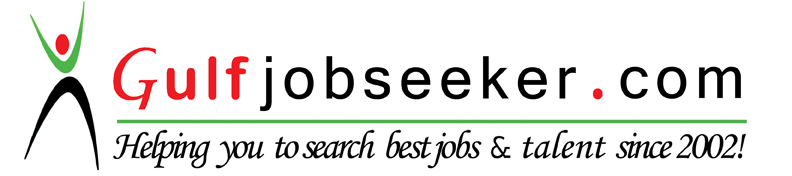 To get contact details of this candidate Purchase our CV Database Access on this link.http://www.gulfjobseeker.com/employer/services/buycvdatabase.phpCareer ObjectiveTo pursue a highly rewarding career in a challenging and healthy work environment that provides generous opportunities for learning, where I can utilize my skills and commitment to excellence. Experience (overall 25 Years)IT Procurement & Asset Management Administrator – CBI Eastern Anstalt, Dubai UAE
December 2010 – March 2016 • Administers IT purchases, inventory and management system. 
• Updates and administers asset databases, tracking life cycle and warranty validity of all assets. 
• Maintains and manages supplier records, service level agreements, software license information
• Receives new equipment/software requests and monitors procurement and deployment activities. 
• Verifies financial data (e.g., leased, depreciated or expensed), and monitors and reconciles changes in inventory and performs spot checks to ensure process and system quality. 
• Handles application of government licenses for 2-way radio equipments for office and project sites and monitor if renewal still required
• Manages electronic document filing 
• Process Purchase Orders and receive invoices in JDE system before forwarding to Accounts
• Coordinates with logistics department on shipping of IT equipments, providing all details required, either by AIR or ROAD transport to ensure smooth process of customs clearance. 
• Assist Facilities Department with regards approval process of Capital Asset Requests for printers and issuance of company phones• Assists in reimaging of computers for deployment to users
• Contributes to team effort by accomplishing related tasks as neededHR Assistant – CBI Eastern Anstalt, Doha Qatar
February 2009 - October 2010 Performs a variety of clerical, recruitment and administrative duties as follows:
• Types correspondence, memos and other materials; arranges format and contents for effective presentation of information; revises and drafts forms as needed 
• Establishes and maintains computer records, including recruitment files and tests, general files and other information on sick leave, payroll, vacation pay and attendance records• Maintains confidentiality of employee records 
• Performs office services such as filing of documents, duplication, stocking of supplies and monitoring of equipment 
• Maintains an accurate employee telephone list 
• Performs other administrative duties as may be required from time to time Secretary/Receptionist – CBI Eastern Anstalt, Doha Qatar
August 2004 - January 2009 • Answer phone calls and represents the company in a professional and businesslike manner 
• Handles all official company correspondences (typing, scanning, distribution and filing) 
• Handles receipt and distribution of company correspondences/mails whether by fax, post or courier by ascertaining the right addressee 
• Maintains a record/logbook of all incoming and outgoing documents/transactions in a chronological sequence (tracks, registers, sorts, distributes and files correspondences accordingly) 
• Handles travel and hotel bookings for the immediate supervisor 
• Handles monitoring of supplies inventory by checking stock to determine inventory level; anticipating needed supplies; placing and expediting orders for supplies; verifying receipt of supplies. 
• Ensures operation of equipment by completing preventive maintenance requirements; calling for repairs; maintaining equipment inventories; evaluating new equipment and techniques. 
• Handles all other administrative functions necessary to ensure the smooth running of the office Bank Teller – Land Bank of the Philippines, Makati City Philippines
February 1993 - October 2001 • Handle all types of over-the-counter transactions including door to door delivery of payroll to government agencies
• Accept and process deposits, remittances, withdrawals and encashment of checks
• Handles document and signature verification for withdrawals and check encashments as well as for opening of accounts
• Supervise co-tellers to systematize the services provided especially during peak days to ensure smooth, fast and efficient customer service
• Respond to customer enquiries and referring them to the appropriate supervisory individuals for further assistance
• Maintain and balance a cash drawer daily
• Performs a quick audit of transactions daily prior to handing over of documents and cash to the Cashier 
• Acts as Cashier-In-Charge in the absence of Bank Cashier
• Prepare management reports for various remittances received
• Handle other intervening functions such as Branch Timekeeper, Document Examiner and Petty Cash Custodian
• Generate deposits for the branch
• Maintain orderliness and cleanliness of the teller’s area Secretary/Clerk – Land Bank of the Philippines, Makati City Philippines
March 1991 - February 1993• Answers and places telephone calls for the immediate supervisor
• Records appointments and meetings for the immediate supervisor
• Prepares materials needed for the appointments/meetings/conferences, if any
• Processes incoming/outgoing communications/documents ascertaining right addressee and attachments, if any
• Types communications/memos (internal and external)
• Prepares and liquidates TO/PO of the immediate supervisor
• Reproduces data/documents needed by the immediate supervisor
• Maintains files of presentation materials properly and systematically for easy retrieval
• Prepares and submits management reports on time Education Bachelor's degree / Accounting School: St Paul College
Location: Quezon City Philippines 
Completion Date: March 1988 Training and Certifications c/o CBI Eastern Anstalt – Dubai, UAE
22 - 24 Nov 2015	Financial Awareness for the Non-Financial Personc/o LandBank of the Philippines
27 February 1998	Briefing on Timekeeping & Decentralization of Leave Credits Computation c/o LandBank of the Philippines
25 - 27 Mar 1996	Service Plus: Beyond Customer's Expectations c/o LandBank of the Philippines
26 - 27 Apr 1995	Counterfeit Detection & Familiarization of 3rd Currencies c/o LandBank of the Philippines
19 - 20 Nov 1994	Customer Relations Program c/o LandBank of the Philippines
1 - 2 May 1993		Bank Fraud & Forgery Detection c/o LandBank of the Philippines
26 September 1992	Counterfeit Detection on Peso and Dollar c/o LandBank of the Philippines
7 December 1991	Records Management Workshop Personal Information Birth Date: 19 January 1968Gender: Female Nationality: Philippines Marital Status: Annulled 